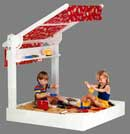 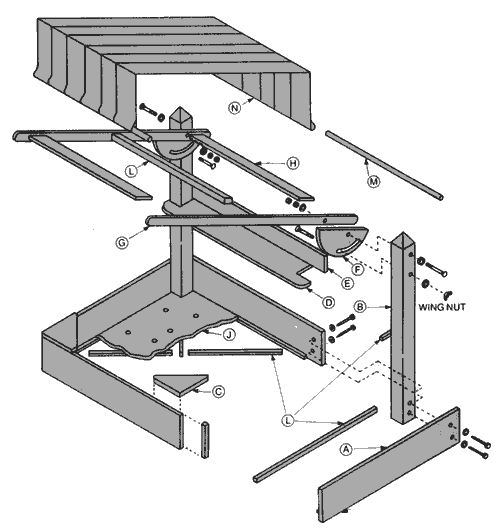 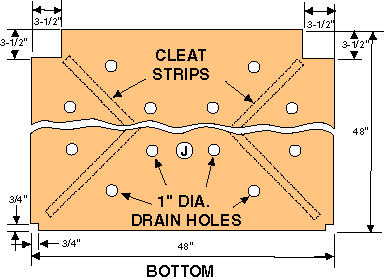 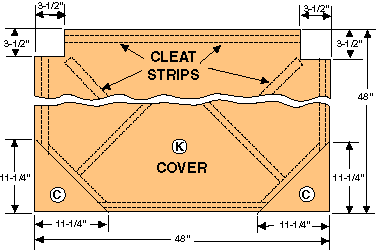 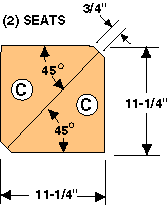 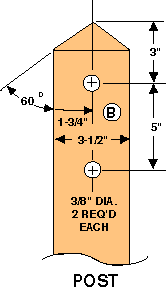 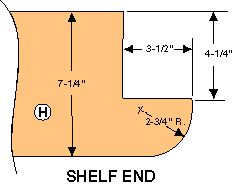 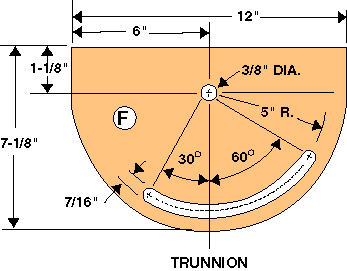 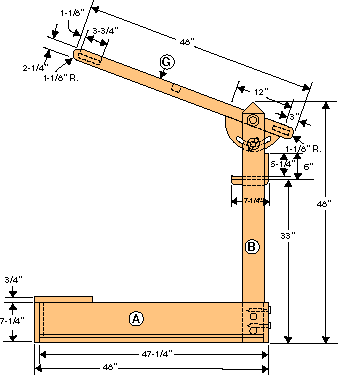 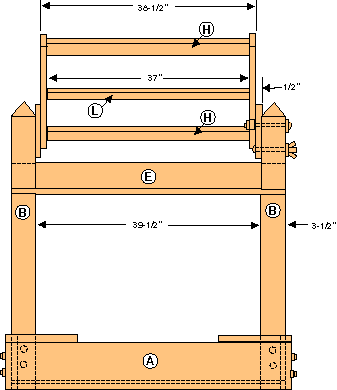 The Sunshade Sandbox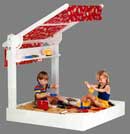 LIST OF MATERIALS 
(finished dimensions in inches) View Plans & 
Assembly Drawings

Assembly 
Bottom Layout
Cover Layout 
ASides (4)3/4 x 7-1/4 x 47-1/4BPosts (2)3-1/2 x 3-1/2 x 48CSeats (cut two diagonally from)3/4 x 11-1/4 x 11-1/4DShelf (1) 3/4 x 7-1/4 x 46-1/2EShelf Back (1)3/4 x 5-1/4 x 46-1/2FPivot supports (2)1/2 x 7-1/8 x 12GCanopy sides(2)3/4 x 2-1/4 x 48HCanopy ends (2)3/4 x 3-3/4 x 37JBottom (1) (plywood)1/2 x 46-1/2 x 46-1/2KCover (1) (plywood)1/4 x 48 x 48LCleat strips (21)3/4 x 3/4 x variousMDowel rods (2)3/4 dia. x 36NSun shade (canvas)36 x 60HARDWAREHARDWAREHARDWARE(2)3/8 "- 16 x 5" long carriage bolts3/8 "- 16 x 5" long carriage bolts(2)3/8 "- 16 x 6" long roundhead stove bolts3/8 "- 16 x 6" long roundhead stove bolts(6)3/8" I.D. fender washers3/8" I.D. fender washers(2)1/2" I.D. fender washers1/2" I.D. fender washers(2)3/8" I.D. flat washers3/8" I.D. flat washers(4)3/8" - 16 hex nuts3/8" - 16 hex nuts(2)3/8" - 16 wing nuts3/8" - 16 wing nuts(8)5/16" I.D. flat washers5/16" I.D. flat washers(8)5/16" x 3" lag screws5/16" x 3" lag screws(32)#6 x 1" drywall screws#6 x 1" drywall screws(5)#6 x 1-1/4" drywall screws#6 x 1-1/4" drywall screws(4)#6 x 1-1/2" drywall screws#6 x 1-1/2" drywall screws1/2# 4-penny finishing nails1/2# 4-penny finishing nails